  Rose Winters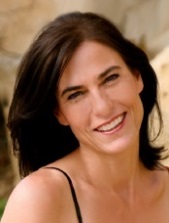   Performance   Schedule!Also visit www.rosewinters.comSeasons 52 La Jolla at the UTC mall:Sunday Feb 1,  5-10 pmWednesday  Feb 4, 5-10 pmSunday Feb 8, 5-10 pmThursday Feb 12, 5-10 pmThursday March 5, 5-10 pmThursday March 19, 5-10 pmSunday March 22, 5-10 pmThursday April 16, 5-10 pmSeasons 52 at Seaport Village San Diego Wednesday March 4, 5-10 pmThursday March 26, 5-10 pmSeasons 52 S. Coast Plaza Costa Mesa:Tuesday, February 3, 5:30-9:30 pmTuesday, February 10, 5:30-9:30 pmTuesday, February 24, 5:30-9:30 pmThursday February 26, 5:30-9:30 pmTuesday, March 3, 5:30-9:30 pmTuesday, March 17, 5:30-9:30 pmTuesday, March 24, 5:30-9:30 pmTuesday, March 31, 5:30-9:30 pmTuesday, April 7, 5:30-9:30 pmTuesday, April 14, 5:30-9:30 pmTuesday, April 21, 5:30-9:30 pmTuesday, April 28, 5:30-9:30 pm